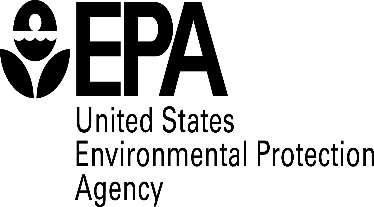                                                                                           OMB Control No. 2060-0161                                                                                           Approval expires 03/31/2019                                                                                          OMB Control No. 2060-0693                                                                                           Approval expires 03/31/2019                                                                                                                                               EPA Form 6400-05                                                Residential Wood Heater 30-DAY NOTIFICATIONINSTRUCTIONSThe manufacturer of an affected wood/pellet heater/central heater model line must notify the U.S. Environmental Protection Agency (EPA) of the date that certification testing is scheduled to begin.  The EPA at least 30 days before the start of testing. This notification must be signed by a responsible representative of the manufacturer or an authorized representative.  Once completed, this notification must be submitted to WoodHeaterReports@epa.gov.  Affected residential wood-burning room heaters currently include, but are not limited to, adjustable burn rate stoves, catalytic adjustable burn rate stoves; hybrid adjustable burn rate stoves; single burn rate stoves; and pellet stoves. (40 CFR Part 60, Subpart AAA)Affected residential wood-burning central heaters currently include, but are not limited to, indoor hydronic heaters (“wood boilers”); outdoor hydronic heaters (“outdoor wood boilers”); and forced-air furnaces (“warm air furnaces”). (40 CFR Part 60, Subpart QQQQ)The public reporting and recordkeeping burden for this collection of information is estimated to average 8 hours per response. Send comments on the Agency's need for this information, the accuracy of the provided burden estimates, and any suggested methods for minimizing respondent burden, including through the use of automated collection techniques to the Director, Regulatory Support Division, U.S. Environmental Protection Agency (EPA) (2822T), 1200 Pennsylvania Ave., NW, Washington, D.C. 20460. Include the OMB control number in any correspondence.  Do not send the completed application to this address.Disclaimer: The statutory provisions and the EPA regulations described in this document contain legally binding requirements.  This document is not a substitute for those provisions or regulations, nor is it a regulation itself. In the event of a discrepancy, please refer to Part 60 Subparts AAA AND QQQQ, Sections 60.537 and 60.5479.  If you have additional questions, please contact Rafael Sanchez at 202-564-7028, Residential Wood Heater Compliance Program Lead, or via email at sanchez.rafael@epa.gov.MANUFACTURER INFORMATIONMANUFACTURER INFORMATIONManufacturer’s Name: Manufacturer’s Name: Manufacturer’s Physical Address:Manufacturer’s Mailing Address (if different from physical address):Name and Title of Manufacturer’s Responsible/Authorized Representative Submitting this Application:Name and Title of Manufacturer’s Responsible/Authorized Representative Submitting this Application:Manufacturer’s Contact E-mail:Manufacturer’s Phone Number:Manufacturer’s Website Address:Manufacturer’s Website Address where the test report and owner’s manual will be posted, if known:  AFFECTED WOOD HEATER MODEL INFORMATION  AFFECTED WOOD HEATER MODEL INFORMATION  AFFECTED WOOD HEATER MODEL INFORMATION  AFFECTED WOOD HEATER MODEL INFORMATION  AFFECTED WOOD HEATER MODEL INFORMATION  AFFECTED WOOD HEATER MODEL INFORMATION  AFFECTED WOOD HEATER MODEL INFORMATION  AFFECTED WOOD HEATER MODEL INFORMATION  AFFECTED WOOD HEATER MODEL INFORMATION  AFFECTED WOOD HEATER MODEL INFORMATIONModel Name(s) (as appearing on the certification test report).  Please note: the model name and design number must clearly distinguish one model from another.  The name and design number cannot include the EPA symbol or logo or name or derivatives such as “EPA”:Model Name(s) (as appearing on the certification test report).  Please note: the model name and design number must clearly distinguish one model from another.  The name and design number cannot include the EPA symbol or logo or name or derivatives such as “EPA”:Model Name(s) (as appearing on the certification test report).  Please note: the model name and design number must clearly distinguish one model from another.  The name and design number cannot include the EPA symbol or logo or name or derivatives such as “EPA”:Model Name(s) (as appearing on the certification test report).  Please note: the model name and design number must clearly distinguish one model from another.  The name and design number cannot include the EPA symbol or logo or name or derivatives such as “EPA”:Model Name(s) (as appearing on the certification test report).  Please note: the model name and design number must clearly distinguish one model from another.  The name and design number cannot include the EPA symbol or logo or name or derivatives such as “EPA”:Model Name(s) (as appearing on the certification test report).  Please note: the model name and design number must clearly distinguish one model from another.  The name and design number cannot include the EPA symbol or logo or name or derivatives such as “EPA”:Model Name(s) (as appearing on the certification test report).  Please note: the model name and design number must clearly distinguish one model from another.  The name and design number cannot include the EPA symbol or logo or name or derivatives such as “EPA”:Model Name(s) (as appearing on the certification test report).  Please note: the model name and design number must clearly distinguish one model from another.  The name and design number cannot include the EPA symbol or logo or name or derivatives such as “EPA”:Model Name(s) (as appearing on the certification test report).  Please note: the model name and design number must clearly distinguish one model from another.  The name and design number cannot include the EPA symbol or logo or name or derivatives such as “EPA”:Model Name(s) (as appearing on the certification test report).  Please note: the model name and design number must clearly distinguish one model from another.  The name and design number cannot include the EPA symbol or logo or name or derivatives such as “EPA”:Model Number(s) (as appearing on the certification test report, if applicable):Model Number(s) (as appearing on the certification test report, if applicable):Model Number(s) (as appearing on the certification test report, if applicable):Model Number(s) (as appearing on the certification test report, if applicable):Model Number(s) (as appearing on the certification test report, if applicable):Model Number(s) (as appearing on the certification test report, if applicable):Model Number(s) (as appearing on the certification test report, if applicable):Model Number(s) (as appearing on the certification test report, if applicable):Model Number(s) (as appearing on the certification test report, if applicable):Model Number(s) (as appearing on the certification test report, if applicable):Heater Type Check one):Adjustable Burn Rate Wood HeaterPellet StovePellet StoveSingle Burn Rate HeaterSingle Burn Rate HeaterHydronic HeaterHydronic HeaterForced Air FurnaceForced Air FurnaceHydronic Heater Type (Check one):Full StoragePartial StoragePartial StorageNo External StorageNo External StorageIndoorIndoorOutdoorOutdoorForced-Air Furnace Type (Check one):Small (less than 65,000 BTU/hr heat output)Small (less than 65,000 BTU/hr heat output)Small (less than 65,000 BTU/hr heat output)Large (greater than 65,000 BTU/hr heat output)Large (greater than 65,000 BTU/hr heat output)Large (greater than 65,000 BTU/hr heat output)Large (greater than 65,000 BTU/hr heat output)Large (greater than 65,000 BTU/hr heat output)Large (greater than 65,000 BTU/hr heat output)Fuel Tested (Check one):CribPelletPelletCordwoodCordwoodWood ChipsWood ChipsWood ChipsOther:Certification Step:20152016 (FAFs only)2016 (FAFs only)2017 (FAFs only)2017 (FAFs only)2020 (ALL HEATERS)2020 (ALL HEATERS)2020 (ALL HEATERS)2020 (ALL HEATERS)Equipped with a catalytic combustor?   Yes  NoEquipped with a catalytic combustor?   Yes  NoEquipped with a catalytic combustor?   Yes  NoEquipped with a catalytic combustor?   Yes  NoEquipped with a catalytic combustor?   Yes  NoEquipped with a catalytic combustor?   Yes  NoEquipped with a catalytic combustor?   Yes  NoEquipped with a catalytic combustor?   Yes  NoEquipped with a catalytic combustor?   Yes  NoEquipped with a catalytic combustor?   Yes  NoEPA-Approved Test LaboratoryEPA-Approved Test LaboratoryEPA-Approved Test LaboratoryEPA-Approved Test LaboratoryEPA-Approved Test LaboratoryEPA-Approved Test LaboratoryEPA-Approved Test LaboratoryEPA-Approved Test LaboratoryEPA-Approved Test LaboratoryEPA-Approved Test LaboratoryName of EPA-Approved Test Laboratory:     Name of EPA-Approved Test Laboratory:     Name of EPA-Approved Test Laboratory:     Name of EPA-Approved Test Laboratory:     Name of EPA-Approved Test Laboratory:     Name of EPA-Approved Test Laboratory:     Name of EPA-Approved Test Laboratory:     Name of EPA-Approved Test Laboratory:     Name of EPA-Approved Test Laboratory:     Name of EPA-Approved Test Laboratory:     Name(s) of Person(s) Authorized and/or Responsible for Conducting Certification Test:  Name(s) of Person(s) Authorized and/or Responsible for Conducting Certification Test:  Name(s) of Person(s) Authorized and/or Responsible for Conducting Certification Test:  Name(s) of Person(s) Authorized and/or Responsible for Conducting Certification Test:  Name(s) of Person(s) Authorized and/or Responsible for Conducting Certification Test:  Name(s) of Person(s) Authorized and/or Responsible for Conducting Certification Test:  Name(s) of Person(s) Authorized and/or Responsible for Conducting Certification Test:  Name(s) of Person(s) Authorized and/or Responsible for Conducting Certification Test:  Name(s) of Person(s) Authorized and/or Responsible for Conducting Certification Test:  Name(s) of Person(s) Authorized and/or Responsible for Conducting Certification Test:  Phone:Phone:Phone:E-mail:E-mail:E-mail:E-mail:Fax:Fax:Fax:City:City:City:State:State:State:State:ZIP Code:ZIP Code:ZIP Code:EPA-APPROVED THIRD-PARTY CERTIFIEREPA-APPROVED THIRD-PARTY CERTIFIEREPA-APPROVED THIRD-PARTY CERTIFIEREPA-APPROVED THIRD-PARTY CERTIFIEREPA-APPROVED THIRD-PARTY CERTIFIEREPA-APPROVED THIRD-PARTY CERTIFIEREPA-APPROVED THIRD-PARTY CERTIFIEREPA-APPROVED THIRD-PARTY CERTIFIEREPA-APPROVED THIRD-PARTY CERTIFIEREPA-APPROVED THIRD-PARTY CERTIFIERName of EPA-Approved Third-Party Certifier:Name of EPA-Approved Third-Party Certifier:Name of EPA-Approved Third-Party Certifier:Name of EPA-Approved Third-Party Certifier:Name of EPA-Approved Third-Party Certifier:Name of EPA-Approved Third-Party Certifier:Name of EPA-Approved Third-Party Certifier:Name of EPA-Approved Third-Party Certifier:Name of EPA-Approved Third-Party Certifier:Name of EPA-Approved Third-Party Certifier:Name(s) of Person(s) Authorized and/or Responsible for Reviewing Test Report and/or Issuing Certification of Conformity:  Name(s) of Person(s) Authorized and/or Responsible for Reviewing Test Report and/or Issuing Certification of Conformity:  Name(s) of Person(s) Authorized and/or Responsible for Reviewing Test Report and/or Issuing Certification of Conformity:  Name(s) of Person(s) Authorized and/or Responsible for Reviewing Test Report and/or Issuing Certification of Conformity:  Name(s) of Person(s) Authorized and/or Responsible for Reviewing Test Report and/or Issuing Certification of Conformity:  Name(s) of Person(s) Authorized and/or Responsible for Reviewing Test Report and/or Issuing Certification of Conformity:  Name(s) of Person(s) Authorized and/or Responsible for Reviewing Test Report and/or Issuing Certification of Conformity:  Name(s) of Person(s) Authorized and/or Responsible for Reviewing Test Report and/or Issuing Certification of Conformity:  Name(s) of Person(s) Authorized and/or Responsible for Reviewing Test Report and/or Issuing Certification of Conformity:  Name(s) of Person(s) Authorized and/or Responsible for Reviewing Test Report and/or Issuing Certification of Conformity:  Phone:Phone:Phone:E-mail:E-mail:E-mail:E-mail:Fax:Fax:Fax:City:City:City:State:State:State:State:ZIP Code:ZIP Code:ZIP Code:COMPLIANCE TEST INFORMATIONCOMPLIANCE TEST INFORMATIONCOMPLIANCE TEST INFORMATIONCOMPLIANCE TEST INFORMATIONCOMPLIANCE TEST INFORMATIONCOMPLIANCE TEST INFORMATIONCOMPLIANCE TEST INFORMATIONCOMPLIANCE TEST INFORMATIONCOMPLIANCE TEST INFORMATIONCOMPLIANCE TEST INFORMATIONTest Method(s):Test Method(s):Test Method(s):Test Method(s):Test Method(s):Test Method(s):Test Method(s):Test Method(s):Test Method(s):Test Method(s):Date(s) of Proposed Test:   Date(s) of Proposed Test:   Date(s) of Proposed Test:   Date(s) of Proposed Test:   Date(s) of Proposed Test:   Date(s) of Proposed Test:   Date(s) of Proposed Test:   Date(s) of Proposed Test:   Date(s) of Proposed Test:   Date(s) of Proposed Test:   Testing Location (Name and Address):Testing Location (Name and Address):Testing Location (Name and Address):Testing Location (Name and Address):Testing Location (Name and Address):Testing Location (Name and Address):Testing Location (Name and Address):Testing Location (Name and Address):Testing Location (Name and Address):Testing Location (Name and Address):Technician’s Contact Name:Technician’s Contact Name:Technician’s Contact Name:Technician’s Contact Name:Technician’s Contact Name:Title:Title:Title:Title:Title:Phone Number:Phone Number:Phone Number:Phone Number:Phone Number:Email Address:Email Address:Email Address:Email Address:Email Address:___________________________________________Print Name and Title of Authorized Official ____________________________________________Signature ___________________________________________DateTelephone Number: ____________________________ Email Address: ________________________________ Remarks:v1___________________________________________Print Name and Title of Authorized Official ____________________________________________Signature ___________________________________________DateTelephone Number: ____________________________ Email Address: ________________________________ Remarks:v1___________________________________________Print Name and Title of Authorized Official ____________________________________________Signature ___________________________________________DateTelephone Number: ____________________________ Email Address: ________________________________ Remarks:v1___________________________________________Print Name and Title of Authorized Official ____________________________________________Signature ___________________________________________DateTelephone Number: ____________________________ Email Address: ________________________________ Remarks:v1___________________________________________Print Name and Title of Authorized Official ____________________________________________Signature ___________________________________________DateTelephone Number: ____________________________ Email Address: ________________________________ Remarks:v1___________________________________________Print Name and Title of Authorized Official ____________________________________________Signature ___________________________________________DateTelephone Number: ____________________________ Email Address: ________________________________ Remarks:v1___________________________________________Print Name and Title of Authorized Official ____________________________________________Signature ___________________________________________DateTelephone Number: ____________________________ Email Address: ________________________________ Remarks:v1___________________________________________Print Name and Title of Authorized Official ____________________________________________Signature ___________________________________________DateTelephone Number: ____________________________ Email Address: ________________________________ Remarks:v1___________________________________________Print Name and Title of Authorized Official ____________________________________________Signature ___________________________________________DateTelephone Number: ____________________________ Email Address: ________________________________ Remarks:v1___________________________________________Print Name and Title of Authorized Official ____________________________________________Signature ___________________________________________DateTelephone Number: ____________________________ Email Address: ________________________________ Remarks:v1